Superintendent’s Memo #173-19
COMMONWEALTH of VIRGINIA 
Department of Education
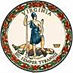 DATE:	July 26, 2019TO: 	Division SuperintendentsFROM: 	James F. Lane, Ed.D., Superintendent of Public InstructionSUBJECT: 	2019-2020 Title IV, Part A, Allocations under Provisions of the Elementary and Secondary Education Act of 1965 (ESEA), as AmendedAttached are the 2019-2020 Title IV, Part A, federal allocations for each school division (Attachment B). Allocations are based on the Title I formulas applied by the U.S. Department of Education, and reflect adjustments made by the Virginia Department of Education to account for state-level set-asides. Under section 4105(a) of the Every Student Succeeds Act of 2015, no school division may receive an allocation that is less than $10,000, and a ratable reduction process must be applied to ensure that the minimum award is at least $10,000. The terms of the grant award are provided in Attachment C. The total amount of the allocation is available to school divisions as of July 1, 2019, through the reimbursement process.The procedures and forms for submitting an application for Title IV, Part A, were previously provided to school division program coordinators. Applications were due on July 1, 2019. Questions about the Title IV, Part A, allocations or application process should be directed to Marsha Granderson, Title IV Coordinator, at Marsha.Granderson@doe.virginia.gov or (804) 786-1993.JFL/LS/mgAttachmentsAdditional Required Special Terms and Conditions for Grant Awards or Cooperative Agreements (Word)Elementary and Secondary Education Act of 1965, Title IV, Part A, 2019-2020 Grant Allocations (XLS)Elementary and Secondary Education Act of 1965, Title IV, Part A, Terms of Grant Award (Word)